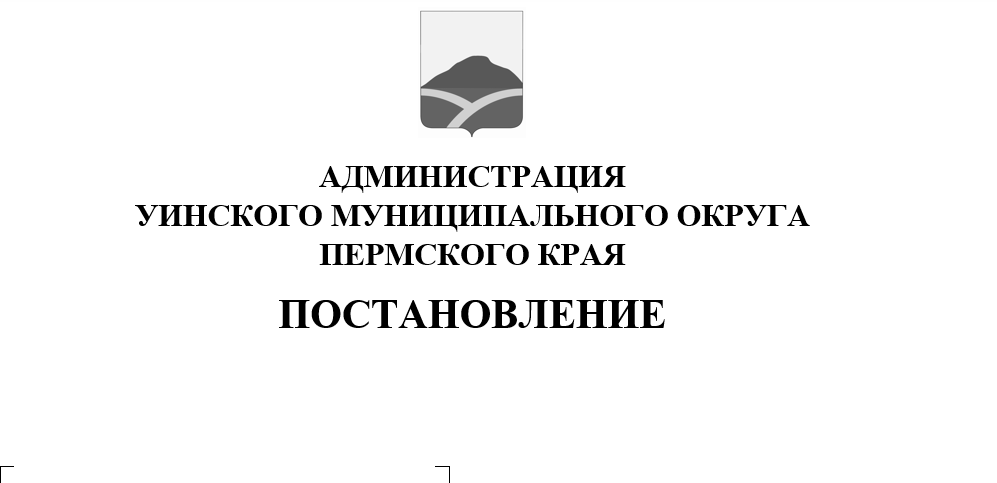 В соответствии с Бюджетным кодексом Российской Федерации, Федеральными законами от 06.10.2003 № 131-ФЗ «Об общих принципах организации местного самоуправления в Российской Федерации» и от 21.08.1994 № 68-ФЗ «О защите населения и территорий от чрезвычайной ситуации природного и техногенного характера», законом Пермского края от 04.05.2008 № 228-ПК «О муниципальной службе в Пермском крае», постановлениями администрации Уинского муниципального района от 05.08.2020 № 259-01-03-346 «Об утверждении порядка разработки, реализации и оценки эффективности муниципальных программ Уинского муниципального округа», от 25.09.2020 № 259-01-03-409 «Об утверждении Перечня муниципальных программ Уинского муниципального округа Пермского края», и в целях повышения эффективности управления и открытости местного самоуправления в Уинском муниципальном округе Пермского края, администрация Уинского муниципального округа Пермского краяПОСТАНОВЛЯЕТ:1. Внести в муниципальную программу «Обеспечение безопасности жизнедеятельности жителей Уинского муниципального округа Пермского края» на 2022-2024 годы, утвержденную постановлением администрации Уинского муниципального округа от 05.10.2021 № 259-01-03-297 следующие изменения: 1.1.	Блок «Объемы и источники финансирования программы» паспорта муниципальной программы «Обеспечение безопасности жизнедеятельности жителей Уинского муниципального округа Пермского края» на 2022-2024 годы, приложение 2 и приложение 3 к муниципальной программы изложить в новой редакции, согласно приложению 1 к настоящему постановлению.Настоящее постановление вступает в силу с момента подписания и применяется к правоотношениям при исполнении бюджета Уинского муниципального округа, начиная с бюджета на 2022 год и плановый период 2023 и 2024 годов.Настоящее постановление подлежит размещению на официальном сайте администрации Уинского муниципального округа (http://uinsk.ru).Контроль над исполнением постановления оставляю за собой.Глава муниципального округа – глава администрации Уинского муниципального округа		 				          	А.Н. ЗелёнкинПриложение №1к постановлению администрации Уинского муниципального округаот _____________ № ________________«Приложение 2к муниципальной программе Уинского муниципального округа Пермского края«Обеспечение безопасности жизнедеятельности населения»Финансовое обеспечение реализации муниципальной программы «Обеспечение безопасности жизнедеятельности жителей Уинского муниципального округа Пермского края» на 2022-2024 годы за счет всех источников финансированияФинансовое обеспечение реализации муниципальной программы «Обеспечение безопасности жизнедеятельности жителей Уинского муниципального округа Пермского края» на 2022-2024 годы за счет средств бюджета Уинского муниципального округаФинансовое обеспечение реализации муниципальной программы «Обеспечение безопасности жизнедеятельности жителей Уинского муниципального округа Пермского края» на 2022-2024 годы за счет средств краевого бюджета«Приложение 3к муниципальной программе Уинского муниципального округа Пермского края«Обеспечение безопасности жизнедеятельности населения»Планмероприятий по реализации муниципальной программы Уинского муниципального округа Пермского края «Обеспечение безопасности жизнедеятельности жителей Уинского муниципального округа Пермского края» на 2022-2024 годы Объемы и источники финансирования программыИсточники финансированияРасходы (в рублях)Расходы (в рублях)Расходы (в рублях)Расходы (в рублях)Объемы и источники финансирования программыИсточники финансирования2022 год2023 год2024 годИтогоОбъемы и источники финансирования программыВсего, в том числе:15381297,0413251976,0013671976,0042305249,04Объемы и источники финансирования программыБюджет Уинского муниципального округа13869880,2913167876,0013587876,0040625632,29Объемы и источники финансирования программыКраевой бюджет1511416,7584100,0084100,001679616,75Наименование муниципальной программы, подпрограммы, мероприятияОтветственный исполнитель, соисполнители, участники Код бюджетной классификацииКод бюджетной классификацииКод бюджетной классификацииКод бюджетной классификацииРасходы, руб.Расходы, руб.Расходы, руб.Наименование муниципальной программы, подпрограммы, мероприятияОтветственный исполнитель, соисполнители, участники ГРБСКФСРКЦСРКВР2022 год2023 год2024 год123456789Муниципальная программа «Обеспечение безопасности жизнедеятельности жителей Уинского муниципального округа Пермского края» на 2022-2024 годыВсего210000000015381297,0413251976,0013671976,00Муниципальная программа «Обеспечение безопасности жизнедеятельности жителей Уинского муниципального округа Пермского края» на 2022-2024 годыМКУ «Гражданская защита», Администрация Уинского муниципального округа805210000000015381297,0413251976,0013671976,00Подпрограмма 2 «Мероприятия по обеспечению первичных мер пожарной безопасности»Всего8052120000000242456,00242456,00242456,00Подпрограмма 2 «Мероприятия по обеспечению первичных мер пожарной безопасности»МКУ «Гражданская защита»242456,00242456,00242456,0021 Основное мероприятие - Обеспечение первичных мер пожарной безопасности в границах Уинского муниципального округа Пермского края8052120100000242456,00242456,00242456,00Мероприятия по обеспечению первичных мер пожарной безопасности80503102120101020200242456,00242456,00242456,00Подпрограмма 3Обеспечение реализации муниципальной программы (обеспечивающая программа) муниципальной программы Уинского муниципального округа «Обеспечение безопасности жизнедеятельности жителей Уинского муниципального округа Пермского края» на 2022-2024Всего805213000000015039899,8612910578,8213330578,82Подпрограмма 3Обеспечение реализации муниципальной программы (обеспечивающая программа) муниципальной программы Уинского муниципального округа «Обеспечение безопасности жизнедеятельности жителей Уинского муниципального округа Пермского края» на 2022-2024МКУ «Гражданская защита»805213000000015039899,8612910578,8213330578,823.1 Основное мероприятие- Обеспечение реализации муниципальной программы (обеспечивающая программа)805213010000015039899,8612910578,8213330578,82Обеспечение деятельности (оказания услуг, выполнения работ) муниципальных учреждений805030921301010101004063998,044053766,004053766,00Обеспечение деятельности (оказания услуг, выполнения работ) муниципальных учреждений80503092130101010200596708,48539508,48539508,48Обеспечение деятельности (оказания услуг, выполнения работ) муниципальных учреждений805031021301010101007534699,007534699,007534699,00Обеспечение деятельности (оказания услуг, выполнения работ) муниципальных учреждений80503102130101010200914053,34755253,341175253,34Обеспечение деятельности (оказания услуг, выполнения работ) муниципальных учреждений8050310213010101080027352,0027352,0027352,00Приобретение пожарно-технического вооружения, боевой одежды805031021301SP0402001903089,000,000,00Подпрограмма 4Профилактика терроризма и экстремизма, охрана общественного порядка на территории Уинского муниципального округаВсего805214000000098941,1898941,1898941,18Подпрограмма 4Профилактика терроризма и экстремизма, охрана общественного порядка на территории Уинского муниципального округаАдминистрация Уинского муниципального округа805214000000098941,1898941,1898941,184.1 Основное мероприятие - Профилактика терроризма и экстремизма, охрана общественного порядка на территории Уинского муниципального округа805214010000098941,1898941,1898941,18Выплата материального стимулирования народным дружинникам за участие в охране общественного порядка805031421401SП02060098941,1898941,1898941,18Наименование муниципальной программы, подпрограммы, мероприятияОтветственный исполнитель, соисполнители, участники Код бюджетной классификацииКод бюджетной классификацииКод бюджетной классификацииКод бюджетной классификацииРасходы, руб.Расходы, руб.Расходы, руб.Наименование муниципальной программы, подпрограммы, мероприятияОтветственный исполнитель, соисполнители, участники ГРБСКФСРКЦСРКВР2022 год2023 год2024 год123456789Муниципальная программа «Обеспечение безопасности жизнедеятельности жителей Уинского муниципального округа Пермского края» на 2022-2024 годыВсего210000000013869880,2913167876,0013587876,00Муниципальная программа «Обеспечение безопасности жизнедеятельности жителей Уинского муниципального округа Пермского края» на 2022-2024 годыМКУ «Гражданская защита»,Администрация Уинского муниципального округа805210000000013869880,2913167876,0013587876,00Подпрограмма 2 «Мероприятия по обеспечению первичных мер пожарной безопасности»Всего8052120000000242456,00242456,00242456,00Подпрограмма 2 «Мероприятия по обеспечению первичных мер пожарной безопасности»МКУ «Гражданская защита»242456,00242456,00242456,002.1 Основное мероприятие - Обеспечение первичных мер пожарной безопасности в границах Уинского муниципального округа Пермского края 8052120100000242456,00242456,00242456,002.1 Основное мероприятие - Обеспечение первичных мер пожарной безопасности в границах Уинского муниципального округа Пермского края 80503102120101020200242456,00242456,00242456,00Мероприятия по обеспечению первичных мер пожарной безопасности80503102120101020200242456,00242456,00242456,00Подпрограмма 3Обеспечение реализации муниципальной программы (обеспечивающая программа) муниципальной программы Уинского муниципального округа «Обеспечение безопасности жизнедеятельности жителей Уинского муниципального округа Пермского края» на 2022-2024Всего805213000000013612583,1112910578,8213330578,82Подпрограмма 3Обеспечение реализации муниципальной программы (обеспечивающая программа) муниципальной программы Уинского муниципального округа «Обеспечение безопасности жизнедеятельности жителей Уинского муниципального округа Пермского края» на 2022-2024МКУ «Гражданская защита»805213000000013612583,1112910578,8213330578,823.1 Основное мероприятие- Обеспечение реализации муниципальной программы (обеспечивающая программа)805213010000013612583,1112910578,8213330578,82Обеспечение деятельности (оказания услуг, выполнения работ) муниципальных учреждений805030921301010101004063998,044053766,004053766,00Обеспечение деятельности (оказания услуг, выполнения работ) муниципальных учреждений80503092130101010200596708,48539508,48539508,48Обеспечение деятельности (оказания услуг, выполнения работ) муниципальных учреждений805031021301010101007534699,007534699,007534699,00Обеспечение деятельности (оказания услуг, выполнения работ) муниципальных учреждений80503102130101010200914053,34755253,341175253,34Обеспечение деятельности (оказания услуг, выполнения работ) муниципальных учреждений8050310213010101080027352,0027352,0027352,00Приобретение пожарно-технического вооружения, боевой одежды805031021301SP040200475772,250,000,00Подпрограмма 4Профилактика терроризма и экстремизма, охрана общественного порядка на территории Уинского муниципального округаВсего805214000000014 841,1814 841,1814 841,18Подпрограмма 4Профилактика терроризма и экстремизма, охрана общественного порядка на территории Уинского муниципального округаАдминистрация Уинского муниципального округа805214000000014 841,1814 841,1814 841,184.1 Основное мероприятие - Профилактика терроризма и экстремизма, охрана общественного порядка на территории Уинского муниципального округа805214010000014 841,1814 841,1814 841,18Выплата материального стимулирования народным дружинникам за участие в охране общественного порядка805031421401SП02060014 841,1814 841,1814 841,18Наименование муниципальной программы, подпрограммы, мероприятияОтветственный исполнитель, соисполнители, участники Код бюджетной классификацииКод бюджетной классификацииКод бюджетной классификацииКод бюджетной классификацииРасходы, руб.Расходы, руб.Расходы, руб.Наименование муниципальной программы, подпрограммы, мероприятияОтветственный исполнитель, соисполнители, участники ГРБСКФСРКЦСРКВР2022 год2023 год2024 год123456789Муниципальная программа «Обеспечение безопасности жизнедеятельности жителей Уинского муниципального округа Пермского края» на 2022-2024 годыВсего21000000001511416,7584100,0084100,00МКУ «Гражданская защита»,Администрация Уинского муниципального округа80521000000001511416,7584100,0084100,00Подпрограмма 3Обеспечение реализации муниципальной программы (обеспечивающая программа) муниципальной программы Уинского муниципального округа «Обеспечение безопасности жизнедеятельности жителей Уинского муниципального округа Пермского края» на 2022-2024Всего80521300000001427316,750,000,00МКУ «Гражданская защита»8052130000000Приобретение пожарно-технического вооружения, боевой одежды805031021301SP0402001427316,750,000,00Подпрограмма 4Профилактика терроризма и экстремизма, охрана общественного порядка на территории Уинского муниципального округаВсего805214000000084100,0084100,0084100,00Администрация Уинского муниципального округа805214000000084100,0084100,0084100,004.1 Основное мероприятие - Профилактика терроризма и экстремизма, охрана общественного порядка на территории Уинского муниципального округа805214010000084100,0084100,0084100,00Выплата материального стимулирования народным дружинникам за участие в охране общественного порядка805031421401SП02060084100,0084100,0084100,00№ п/пНаименование подпрограмм, основных мероприятий, показателейОтветственный исполнительСрок начала реализации(д.м.гггг)Срок окончания реализацииОбъем ресурсного обеспечения, тыс.руб.Объем ресурсного обеспечения, тыс.руб.Объем ресурсного обеспечения, тыс.руб.Объем ресурсного обеспечения, тыс.руб.Объем ресурсного обеспечения, тыс.руб.№ п/пНаименование подпрограмм, основных мероприятий, показателейОтветственный исполнительСрок начала реализации(д.м.гггг)Срок окончания реализациивсегоБюджет муниципального округаКраевой бюджетФедеральный бюджетВнебюджетные источники123456789101Подпрограмма 1 «Мероприятия по гражданской обороне, защите населения и территорий от чрезвычайных ситуаций природного и техногенного характера и обеспечение безопасности людей на водных объектах»Начальник отдела по делам ГО, ЧС и мобилизационной работе01.01.202231.12.2024000001.1Основное мероприятие 1 – Предупреждение гибели людей в местах массового отдыха населения на водных объектахНачальник отдела по делам ГО, ЧС и мобилизационной работе01.01.202231.12.20240000041.2Основное мероприятие 2 – Организация обучения населения способам защиты и действиям в ЧС.Начальник отдела по делам ГО, ЧС и мобилизационной работе01.01.202231.12.2024000002Подпрограмма 2 «Мероприятия по обеспечению первичных мер пожарной безопасности»МКУ «Гражданская защита»01.01.202231.12.2024727368,00727368,000002.1Основное мероприятие 1 – Обеспечение первичных мер пожарной безопасности в границах Уинского муниципального округа Пермского краяМКУ «Гражданская защита»01.01.202231.12.2024727368,00727368,000003Подпрограмма 3 «Обеспечение реализации муниципальной программы (обеспечивающая программа) муниципальной программы Уинского муниципального округа «Обеспечение безопасности жизнедеятельности жителей Уинского муниципального округа Пермского края» на 2022-2024»МКУ «Гражданская защита»01.01.202231.12.202441281057,5039853740,751427316,750013.1.3.1. Основное мероприятие 1 – Обеспечение реализации муниципальной программы (обеспечивающая программа)местного самоуправления Результат: выполнение показателей муниципальной программы в полном объемеМКУ «Гражданская защита»01.01.202231.12.202441281057,5039853740,751427316,75004Подпрограмма 4 «Профилактика терроризма и экстремизма, охрана общественного порядка на территории Уинского муниципального округа»Администрация Уинского муниципального округа01.01.202231.12.2024296823,5444523,54252300,000014.1.Основное мероприятие 1 – Профилактика терроризма и экстремизма, охрана общественного порядка на территории Уинского муниципального округаРезультат: выполнение показателей муниципальной программы в полном объемеАдминистрация Уинского муниципального округа01.01.202231.12.2024296823,5444523,54252300,0000